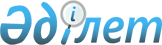 О внесении изменений в приказ Министра внутренних дел Республики Казахстан от 5 марта 2021 года № 134 об утверждении Правил оказания государственной услуги "Выдача проездного документа"Приказ и.о. Министра внутренних дел Республики Казахстан от 26 июля 2022 года № 624. Зарегистрирован в Министерстве юстиции Республики Казахстан 29 июля 2022 года № 28943
      Примечание ИЗПИ!Порядок введения в действие см. п.4
      ПРИКАЗЫВАЮ:
      1. Внести в приказ Министра внутренних дел Республики Казахстан от 5 марта 2021 года № 134 "Об утверждении Правил оказания государственной услуги "Выдача проездного документа" (зарегистрирован в реестре государственной регистрации нормативных правовых актов № 22306) следующие изменения:
      в Правилах оказания государственной услуги "Выдача проездного документа", утвержденных указанным приказом:
      пункт 1 изложить в следующей редакции:
      "1. Настоящие Правила оказания государственной услуги "Выдача проездного документа" (далее - Правила) разработаны в соответствии с подпунктом 1) статьи 10 Закона Республики Казахстан "О государственных услугах" (далее – Закон) и определяют порядок оказания государственной услуги "Выдача проездного документа" лицам, которым присвоен статус беженца для передвижения за пределами территории Республики Казахстан, а также иностранцам и лицам без гражданства, подлежащим реадмиссии или выдворению с территории Республики Казахстан, в случае утраты в период пребывания в Республике Казахстан заграничного паспорта или истечения срока действия заграничного паспорта для выезда из Республики Казахстан.";
      пункт 2 изложить в следующей редакции:
      "1) услугополучатель – физические и юридические лица, за исключением центральных государственных органов, загранучреждений Республики Казахстан, местных исполнительных органов областей, городов республиканского значения, столицы, районов, городов областного значения, акимов районов в городе, городов районного значения, поселков, сел, сельских округов;
      2) государственная услуга - одна из форм реализации отдельных государственных функций, осуществляемых в индивидуальном порядке по обращению или без обращения услугополучателей и направленных на реализацию их прав, свобод и законных интересов, предоставление им соответствующих материальных или нематериальных благ;
      3) услугодатель - центральные государственные органы, загранучреждения Республики Казахстан, местные исполнительные органы областей, городов республиканского значения, столицы, районов, городов областного значения, акимы районов в городе, городов районного значения, поселков, сел, сельских округов, а также физические и юридические лица, оказывающие государственные услуги в соответствии с законодательством Республики Казахстан;
      4) беженец - иностранец, который в силу обоснованных опасений стать жертвой преследований по признаку расы, национальности, вероисповедания, гражданства, принадлежности к определенной социальной группе или политическим убеждениям находится вне страны своей гражданской принадлежности и не может пользоваться защитой своей страны или не желает пользоваться такой защитой вследствие таких опасений, или лицо без гражданства, находящиеся вне страны своего постоянного места жительства или гражданской принадлежности, которые не могут или не желают вернуться в нее вследствие этих опасений;
      5) удостоверение беженца – документ, удостоверяющий личность и подтверждающий статус беженца;
      6) проездной документ - документ, выдаваемый иностранцам и лицам без гражданства для выезда за пределы Республики Казахстан;
      7) электронный формуляр – бланк с номером и штриховым кодом для изготовления документов, удостоверяющих личность (кроме удостоверения беженца), оформляется и заполняется посредством прикладного программного обеспечения "Регистрационный пункт "Документирование и регистрация иностранцев" (далее – РП ДРИ).";
      пункт 6 изложить в следующей редакции:
      "6. Для получения государственной услуги физическое лицо (далее – услугополучатель) подает при личном обращении (за детей и граждан, признанных судом недееспособными, их законные представители (родители, опекуны, попечители) с предоставлением документов, подтверждающих полномочия на представительство) к услугодателю в некоммерческое акционерное общество "Государственная корпорация "Правительство для граждан" (далее – Государственная корпорация) либо через веб-портал "электронного правительства" (далее – портал) пакет документов в соответствии с перечнем, предусмотренным Стандартом государственной услуги (далее – Стандарт) согласно приложению к настоящим Правилам.
      Перечень основных требований к оказанию государственной услуги, включающий характеристики процесса, форму, содержание и результат оказания, а также иные сведения с учетом особенностей предоставления государственной услуги изложены в Стандарте.";
      пункт 10 изложить в следующей редакции:
      "10. Услугодатель в течение двух рабочих дней со дня получения документов услугополучателя проверяет полноту представленных документов.
      В случаях представления услугополучателем неполного пакета документов согласно перечню, предусмотренному подзаконным нормативным правовым актом, определяющим порядок оказания государственной услуги, и (или) документов с истекшим сроком действия услугодатель отказывает в приеме заявления.";
      пункт 11 изложить в следующей редакции:
      "11. При представлении услугополучателем полного пакета документов услугодатель в течение одного рабочего дня передает на центральный узел РП ДРИ оформленный электронный формуляр.
      После поступления электронного формуляра на центральный узел сотрудник управления миграционной службы Департаментов полиции городов Нур-Султана, Алматы и Шымкента, областей (далее – УМС) в течение одного рабочего дня осуществляет проверку на правильность и обоснованность заполнения электронного формуляра.
      При наличии оснований для отказа, предусмотренных в пункте 9 стандарта услугодатель уведомляет услугополучателя о предварительном решении об отказе в оказании государственной услуги, а также времени и месте (способе) проведения заслушивания для возможности выразить услугополучателю позицию по предварительному решению.
      Услугополучатель уведомляется услугодателем о заслушивании заранее, но не менее чем за 3 (три) рабочих до дня принятия административного акта. Заслушивание проводится не позднее 2 (двух) рабочих дней со дня уведомления.
      По результатам заслушивания услугодатель принимает решение об их удовлетворении и направляет электронный формуляр на изготовление документа, удостоверяющего личность либо принимает решение о полном или частичном отказе в оказании государственной услуги.";
      пункт 20 изложить в следующей редакции:
      "20. Услугодатель обеспечивает внесение данных в информационную систему мониторинга оказания государственных услуг о стадии оказания государственной услуги в порядке, установленном уполномоченным органом в сфере информатизации, согласно подпункту 11) пункта 2 статьи 5 Закона.";
      пункт 23 изложить в следующей редакции:
      "23. Рассмотрение жалобы по вопросам оказания государственных услуг производится вышестоящим административным органом, должностным лицом, уполномоченным органом по оценке и контролю за качеством оказания государственных услуг (далее – орган, рассматривающий жалобу).
      Жалоба подается услугодателю и (или) должностному лицу, чье решение, действие (бездействие) обжалуются.
      Услугодатель, должностное лицо, чье решение, действие (бездействие) обжалуются, не позднее трех рабочих дней со дня поступления жалобы направляют ее и административное дело в орган, рассматривающий жалобу.
      При этом услугодатель, должностное лицо, решение, действие (бездействие) которого обжалуются, вправе не направлять жалобу в орган, рассматривающий жалобу, если он в течение трех рабочих дней примет решение либо иное административное действие, полностью удовлетворяющие требованиям, указанным в жалобе.
      Жалоба услугополучателя, поступившая в адрес услугодателя, в соответствии с пунктом 2 статьи 25 Закона подлежит рассмотрению в течение 5 (пяти) рабочих дней со дня ее регистрации.
      Жалоба услугополучателя, поступившая в адрес уполномоченного органа по оценке и контролю за качеством оказания государственных услуг подлежит рассмотрению в течение 15 (пятнадцати) рабочих дней со дня ее регистрации.
      Если иное не предусмотрено законом, обращение в суд допускается после обжалования в досудебном порядке.";
      в приложении 1:
      правый верхний угол изложить в следующей редакции:
      порядковый номер 2 изложить в следующей редакции:
      "
      ".
      2. Комитету миграционной службы Министерства внутренних дел Республики Казахстан обеспечить:
      1) государственную регистрацию настоящего приказа в Министерстве юстиции Республики Казахстан;
      2) размещение настоящего приказа на интернет-ресурсе Министерства внутренних дел Республики Казахстан;
      3) в течение десяти рабочих дней после государственной регистрации настоящего приказа в Министерстве юстиции Республики Казахстан представление в Юридический департамент Министерства внутренних дел Республики Казахстан сведений об исполнении мероприятий, предусмотренных подпунктами 1) и 2) настоящего пункта.
      3. Контроль за исполнением настоящего приказа возложить на курирующего заместителя министра внутренних дел Республики Казахстан.
      4. Настоящий приказ вводится в действие по истечении десяти календарных дней со дня его первого официального опубликования.
       "СОГЛАСОВАН"Министерство цифрового развития, инновацийи аэрокосмической промышленностиРеспублики Казахстан
       "СОГЛАСОВАН"Комитет национальной безопасностиРеспублики Казахстан
       "СОГЛАСОВАН"Министерство трудаи социальной защиты населенияРеспублики Казахстан
					© 2012. РГП на ПХВ «Институт законодательства и правовой информации Республики Казахстан» Министерства юстиции Республики Казахстан
				"Приложение к Правилам
оказания государственной услуги
"Выдача проездного документа";
2
Способы предоставления государственной услуги (каналы доступа)
Прием документов и выдача результата оказания государственной услуги осуществляется через:
1) веб-портал "электронного правительства": www.egov.kz - при обмене проездного документа. 
2) услугодателя в Государственной корпорации.
Для услугополучаталей, не достигших 16-летнего возраста, а также подлежащих реадмиссии и выдворению с территории Республики Казахстан, прием документов и выдача результата оказания государственной услуги осуществляется через услугодателя в Государственной корпорации.
      Исполняющий обязанности министра 

М. Кожаев
